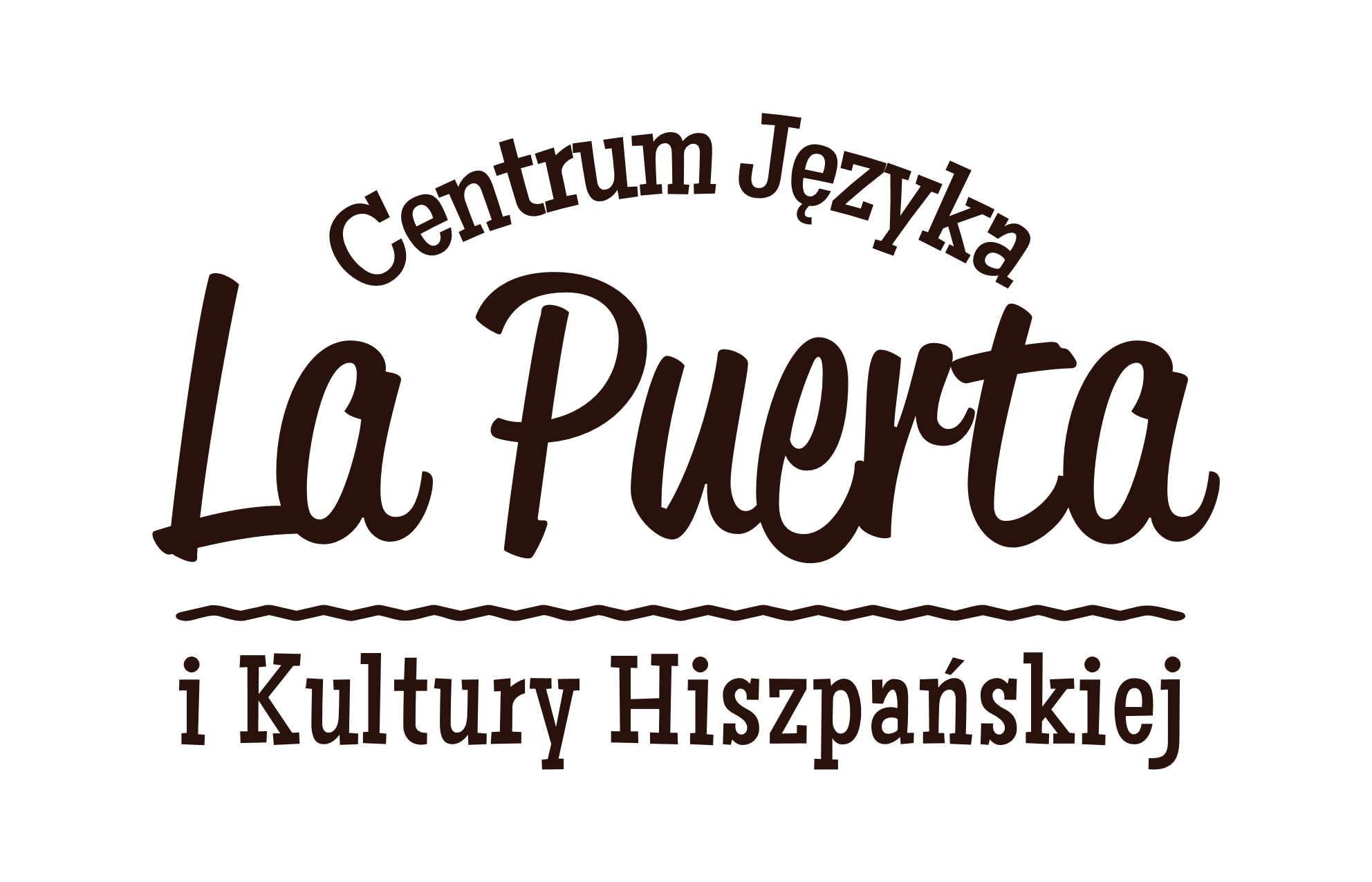 HARMONOGRAM  SZKOLENIA W RAMACH PROJEKTU „PODNOSIMY KOMPETENCJE”.Realizowanego przez Centrum Języka i Kultury Hiszpańskiej La Puerta Beata Snopek.		Miejsce realizacji: ul. Prosta 38; OlsztynNazwa szkolenia : język angielski A2L.P.DATAGODZINAILOŚĆ GODZIN LEKCYJNYCH1.2018.03.0617:35 - 19:052x 45 minut2.2018.03.0817:35 - 19:052x 45 minut3.2018.03.1317:35 - 19:052x 45 minut4.2018.03.1517:35 - 19:052x 45 minut5.2018.03.2017:35 - 19:052x 45 minut6.2018.03.2217:35 - 19:052x 45 minut7.2018.03.2717:35 - 19:052x 45 minut8.2018.03.2917:35 - 19:052x 45 minut9.2018.04.0317:35 - 19:052x 45 minut10.2018.04.0517:35 - 19:052x 45 minut11.2018.04.1017:35 - 19:052x 45 minut12.2018.04.1217:35 - 19:052x 45 minut13.2018.04.1717:35 - 19:052x 45 minut14.2018.04.1917:35 - 19:052x 45 minut15.2018.04.2417:35 - 19:052x 45 minut16.2018.04.2617:35 - 19:052x 45 minut17.2018.05.0817:35 - 19:052x 45 minut18.2018.05.1017:35 - 19:052x 45 minut19.2018.05.1517:35 - 19:052x 45 minut20.2018.05.1717:35 - 19:052x 45 minut21.2018.05.2217:35 - 19:052x 45 minut22.2018.05.2417:35 - 19:052x 45 minut23.2018.05.2917:35 - 19:052x 45 minut24.2018.06.0517:35 - 19:052x 45 minut25.2018.06.0717:35 - 19:052x 45 minut26.2018.06.1217:35 - 19:052x 45 minut27.2018.06.1417:35 - 19:052x 45 minut28.2018.06.1917:35 - 19:052x 45 minut29.2018.06.2117:35 - 19:052x 45 minut30.2018.06.2617:35 - 19:052x 45 minut